Четыре документа:Индивидуальное задание;План-график преддипломной практики;Дневник прохождения практики;Отзыв руководителя преддипломной практикиоформляются как самостоятельные документы, но собираются вместе в указанной последовательности на скрепку.Отчет оформляется и подшивается отдельно.При оформлении документов в конце (возле подписей) необходимо ставить следующие даты:Индивидуальное задание 					–  9 апреля 2018 г.;План-график преддипломной практики		–  9 апреля 2018 г.;Дневник прохождения практики			–  19 мая 2018 г.;Отзыв руководителя преддипломной практики	–  19 мая 2018 г.Во всех документах участки текста, выделенные цветом, заполняются индивидуально для каждого студента, в зависимости от темы и содержания его ВКР.В Плене-графике и Дневнике содержание работ должно точно соответствовать Заданию.Отчет принимается и подписывается на титуле 19 мая 2018 г. Объем – 10-20 страниц.В Отчете задачи практики соответствуют содержанию работ из Задания. В заключении Отчета – те же задачи, перефразированные в виде выполненных. В главах 3, 4 привести списки методической и нормативной литературы, соответствующие тематике ВКР. Не копировать, а подобрать свои!В главе 5 можно привести данные из проекта-аналога.В главе 6 – кое-что коротко из первой главы ВКР.В главе 7 – текст из любой технологической карты, соответствующей теме ВКР.МИНИСТЕРСТВО СЕЛЬСКОГО ХОЗЯЙСТВА РОССИЙСКОЙ ФЕДЕРАЦИИФедеральное государственное бюджетное образовательное учреждение высшего образования«КУБАНСКИЙ ГОСУДАРСТВЕННЫЙ АГРАРНЫЙ УНИВЕРСИТЕТИМЕНИ И.Т.ТРУБИЛИНА»Архитектурно-строительный факультетКафедра строительного производстваИНДИВИДУАЛЬНОЕ ЗАДАНИЕна преддипломную практикуСтудента  Жданова Александра Сергеевичакурса 4 очной формы обучения группы СТ-1421Направление подготовки: 08.03.01 «Строительство»Профиль подготовки: «Промышленное и гражданское строительство» (программа прикладного бакалавриата) Вид практики: преддипломнаяТип практики: стационарнаяПериод практики: с 09.04.2018 г. по 19.05.2018 г.Преподаватель, руководитель практики:  доцент Молотков Г.С.Кафедра:  строительного производстваТема ВКР: «Технология возведения здания автомастерских площадью 510 м2 в г. Анапе по ул. Астраханской»Студент			____________________  		А.С. ЖдановРуководитель практики: 	____________________  		Г.С. Молотков«____» ___________ 2018 г. Ожидаемые результаты прохождения практики соответствуют программе и заявленным компетенциям.МИНИСТЕРСТВО СЕЛЬСКОГО ХОЗЯЙСТВА РОССИЙСКОЙ ФЕДЕРАЦИИФедеральное государственное бюджетное образовательное учреждение высшего образования«КУБАНСКИЙ ГОСУДАРСТВЕННЫЙ АГРАРНЫЙ УНИВЕРСИТЕТИМЕНИ И.Т.ТРУБИЛИНА»Архитектурно-строительный факультетКафедра строительного производстваПЛАН-ГРАФИК преддипломной практикиСтудента  Жданова Александра Сергеевичакурса 4 очной формы обучения группы СТ-1421Направление подготовки: 08.03.01 «Строительство»Профиль подготовки: «Промышленное и гражданское строительство» (программа прикладного бакалавриата) Вид практики: преддипломнаяТип практики: стационарнаяПериод практики: с 09.04.2018 г. по 19.05.2018 г.Преподаватель, руководитель практики:  доцент Молотков Г.С.Кафедра:  строительного производстваТема ВКР: «Технология возведения здания автомастерских площадью 510 м2 в г. Анапе по ул. Астраханской»Руководитель практики: 	____________________  		Г.С. Молотков«____» ___________ 2018 г. МИНИСТЕРСТВО ХОЗЯЙСТВА РОССИЙСКОЙ ФЕДЕРАЦИИФедеральное государственное бюджетное образовательное учреждение высшего образования«КУБАНСКИЙ ГОСУДАРСТВЕННЫЙ АГРАРНЫЙ УНИВЕРСИТЕТИМЕНИ И.Т.ТРУБИЛИНА»Архитектурно-строительный факультетКафедра строительного производстваДНЕВНИК 
прохождения преддипломной практикиСтудента  Жданова Александра Сергеевичакурса 4 очной формы обучения группы СТ-1421Направление подготовки: 08.03.01 «Строительство»Профиль подготовки: «Промышленное и гражданское строительство» (программа прикладного бакалавриата) Вид практики: преддипломнаяТип практики: стационарнаяПериод практики: с 09.04.2018 г. по 19.05.2018 г.Преподаватель, руководитель практики:  доцент Молотков Г.С.Кафедра:  строительного производстваТема ВКР: «Технология возведения здания автомастерских площадью 510 м2 в г. Анапе по ул. Астраханской»Студент			____________________  		А.С. ЖдановПодпись руководителя практики:____________________  		Г.С. МолотковМИНИСТЕРСТВО ХОЗЯЙСТВА РОССИЙСКОЙ ФЕДЕРАЦИИФедеральное государственное бюджетное образовательное учреждение высшего образования«КУБАНСКИЙ ГОСУДАРСТВЕННЫЙ АГРАРНЫЙ УНИВЕРСИТЕТИМЕНИ И.Т.ТРУБИЛИНА»Архитектурно-строительный факультетКафедра строительного производстваОТЗЫВруководителя преддипломной практики Студента  Жданова Александра Сергеевичакурса 4 очной формы обучения группы СТ-1421Направление подготовки: 08.03.01 «Строительство»Профиль подготовки: «Промышленное и гражданское строительство» (программа прикладного бакалавриата) Вид практики: преддипломнаяТип практики: стационарнаяПериод практики: с 09.04.2018 г. по 19.05.2018 г.Преподаватель, руководитель практики:  доцент Молотков Г.С.Кафедра:  строительного производстваТема ВКР: «Технология возведения здания автомастерских площадью 510 м2 в г. Анапе по ул. Астраханской»Студент Жданов А.С. за время прохождения преддипломной практики зарекомендовал себя как подготовленный специалист, умеющий самостоятельно ставить и решать поставленные вопросы, касающиеся строительного производства.За время прохождения практики студент выполнил все задачи, поставленные руководителем практики, согласно плану-графику. Задачи решены на достаточно высоком профессиональном уровне.Замечаний по прохождению практики нет.Оценка за преддипломную практику – хорошо.Руководитель практикидоцент каф. СП 				________________		Г.С. Молотков«____» ___________ 2018 г. МИНИСТЕРСТВО СЕЛЬСКОГО ХОЗЯЙСТВА РОССИЙСКОЙ ФЕДЕРАЦИИФедеральное государственное бюджетное образовательное учреждение высшего образования«КУБАНСКИЙ ГОСУДАРСТВЕННЫЙ АГРАРНЫЙ УНИВЕРСИТЕТИМЕНИ И.Т.ТРУБИЛИНА»Архитектурно-строительный факультетКафедра строительного производстваУтверждаю:--------------------------"-----"-----------------ОТЧЁТпо преддипломной практике бакалавраНаправление подготовки: 08.03.01 «Строительство»Профиль подготовки: «Промышленное и гражданское строительство» (программа прикладного бакалавриата)Выполнил:  студент гр. СТ-1421Жданов А.С.			____________________Проверил: доцент каф. строительного производстваМолотков Г.С.			____________________Краснодар 2018Введение Преддипломная практика проводилась стационарным способом с 
09 апреля по 19 мая 2018 г.Ответственная кафедра: кафедра строительного производства Руководитель практики: руководитель ВКР, доцент кафедры строительного производства Г.С. МолотковМесто прохождения практики: кафедра строительного производства.Общая трудоемкость преддипломной практики составляет 6 зачетных единиц  324 часа (9 з.е.).Продолжительность практики – 6 недель.Тема ВКР: «Технология возведения здания автомастерских площадью 510 м2 в г. Анапе по ул. Астраханской»Цели и задачи преддипломной практикиЦели производственной практики: Закрепление теоретических знаний, приобретенных при изучении дисциплин в высшем учебном заведении.Подбор материала для выполнения выпускной квалификационной работы. Задачи преддипломной практики:Инструктаж по технике безопасности.Сбор методической литературы по теме строительства производственных зданий с металлокаркасом.Проведение анализа нормативных документов, необходимых для разработки ВКР.Сбор нормативного и проектного материала по теме ВКР. Обработка и анализ полученной информации.Разработка архитектурно-планировочных решений производственного здания с металлокаркасом.Предварительный анализ методов монтажа металлокаркаса здания, применяемых машин и механизмов.Оформление отчета по преддипломной практике.В результате прохождения преддипломной практики формируются следующие компетенции, характеризующиеся:ОПК-4	 владением эффективными правилами, методами и средствами сбора, обмена, хранения и обработки информации, навыками работы с компьютером как средством управления информацией;ОПК-6	 способностью осуществлять поиск, хранение, обработку и анализ информации из различных источников и баз данных, представлять ее в требуемом формате с использованием информационных, компьютерных и сетевых технологий;ОПК-8	 умение использовать нормативные правовые документы в профессиональной деятельностиПК-1	 знанием нормативной базы в области инженерных изысканий, принципов проектирования зданий, сооружений, инженерных систем и оборудования, планировки и застройки населенных местПК-2	 владением методами проведения инженерных изысканий, технологией проектирования деталей и конструкций в соответствии с техническим заданием с использованием универсальных и специализированных программно-вычислительных комплексов и систем автоматизированных проектированияПК-4	способностью участвовать в проектировании и изыскании объектов профессиональной деятельности ПК-5	 знанием требований охраны труда, безопасности жизнедеятельности и защиты окружающей среды при выполнении строительно-монтажных, ремонтных работ и работ по реконструкции строительных объектовПК-8	 владением технологией, методами доводки и освоения технологических процессов строительного производства, эксплуатации, обслуживания зданий, сооружений, инженерных систем, производства строительных материалов, изделий и конструкций, машин и оборудованияПК-15	 способностью составлять отчеты по выполненным работам, участвовать во внедрении результатов исследований и практических разработок.Сбор методической литературы по теме строительства производственных зданий с металлокаркасомТема ВКР: «Технология возведения здания автомастерских площадью 510 м2 в г. Анапе по ул. Астраханской».Для разработки ВКР по данной теме в процессе прохождения преддипломной практики была собрана и проанализирована следующая методическая литература:Подготовка и защита выпускных квалификационных (бакалаврских) работ по кафедре строительного производства : Методические указания по выполнению выпускных квалификационных работ / сост. Г.В. Дегтярев, О.Г. Дегтярева, Г.С. Молотков, И.И. Рудченко. – Краснодар : КубГАУ, 2017. – 72 с.Молотков, Г.С. Монтаж строительных конструкций: учебно-методическое пособие / Г.С. Молотков, Р.Г. Нехай. – Краснодар: КубГАУ, 2014. – 80 с.Строительные машины: Методические указания к выполнению лабораторных работ по строительным машинам для студентов очной и заочной форм обучения, обучающихся по направлению 270800 Строительство (квалификация (степень) «бакалавр» / Г.В. Дегтярев, И.И. Рудченко, Н.В. Коженко. – Краснодар: КубГАУ,  2013 – 228 с.)Основы технологии возведения зданий и сооружений : метод. рекомендации по выполнению курсового проекта / сост. Г. С. Молотков. – Краснодар : КубГАУ, 2016. – 79 с. Экономика строительства: метод. указания к выполнению курсовой работы и экономической части дипломного проектирования для бакалавров направления «Строительство», профиль подготовки «Проектирование зданий» / сост. О. Г. Дегтярёва, А. В. Корх. – Краснодар : КубГАУ, 2014. – 
47 с.Проектирование календарных планов строительства: метод. указания к курсовому и дипломному проектам для бакалавров направления «Строительство», профиль подготовки «Промышленное и гражданское строительство» / сост. С. М. Резниченко, В. П. Мирской. – Краснодар: КубГАУ, 2015. – 19 с. Проектирование строительных генеральных планов строительства Проектирование строительных генеральных планов строительства: метод. указания для самостоятельной работы бакалавров направления «Строительство», профиль подготовки «Промышленное и гражданское строительство» / сост. В. П. Мирской. – Краснодар: КубГАУ, 2014. – 28 с.  Основы организации и управления в строительстве: Метод. указания по решению задач / сост. С.М. Резниченко, К.А. Белокур, В.П. Мирской: КубГАУ, 2015. – 24 с.Теличенко В.И. Технология возведения зданий и сооружений. Учебник для строительных вузов. Строительные технологии. В.И. Теличенко, О.М. Терентьев, А.А. Лапидус. – Изд. 3-е перераб. и доп. – М.: Высш. шк., 2014. – 455 с.Соколов, Г.К. Выбор кранов и технических средств для монтажа строительных конструкций: Учеб. пособие / Г.К. Соколов. – М. : МГСУ, 2002. – 180 с.Проведение анализа нормативных документов, необходимых для разработки ВКР Для разработки ВКР в процессе прохождения преддипломной практики были проанализированы следующие нормативные документы:СНКК 20-303-2002 (ТСН 20-302-2002 Краснодарского края). Территориальные строительные нормы. Нагрузки и воздействия. Ветровая и снеговая нагрузки.СНКК 22-301-2000* (ТСН 22-302-2000* Краснодарского края). Территориальные строительные нормы. Строительство в сейсмических районах Краснодарского края.СП 16.13330.2017 «Стальные конструкции. Актуализированная редакция СНиП II-23-81*».СП 12-135-2003 Безопасность труда в строительстве.СП 131.13330.2012 Строительная климатология. Актуализированная редакция СНиП 23-01-99*.СП 14.13330.2011 Строительство в сейсмических районах. Актуализированная редакция СНиП II-7-81*.СП 52.13330.2011 Естественное и искусственное освещение. Актуализированная редакция СНиП 23-05-95*.Федеральные нормы и правила в области промышленной безопасности «Правила безопасности опасных производственных объектов, на которых используются подъемные сооружения». Серия 10. Выпуск 81.  М.: Закрытое акционерное общество «Научно-технический центр исследований проблем промышленной безопасности», 2014.  150 с.Молотков, Г.С. Монтаж строительных конструкций: учебно-методическое пособие / Г.С. Молотков, Р.Г. Нехай. – Краснодар: КубГАУ, 2014. – 80 с.Правила по охране труда в строительстве. Приказ Минтруда и соцразвития от 01.07.2015 г. № 336н.Сбор нормативного и проектного материала по теме ВКР. Обработка и анализ полученной информации.Для выполнения ВКР по теме «Технология возведения здания автомастерских площадью 510 м2 в г. Анапе по ул. Астраханской» в процессе прохождения преддипломной практики был подобран объект-аналог. Ниже приведены основные архитектурные решения объекта.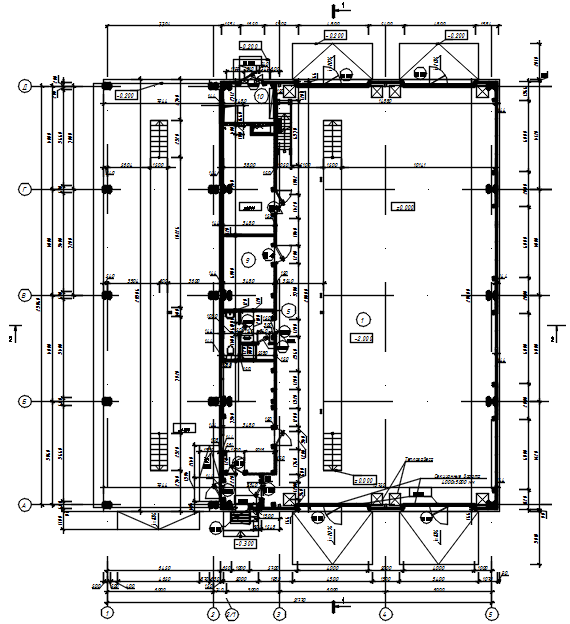 Рисунок 1 – План на отм. 0,000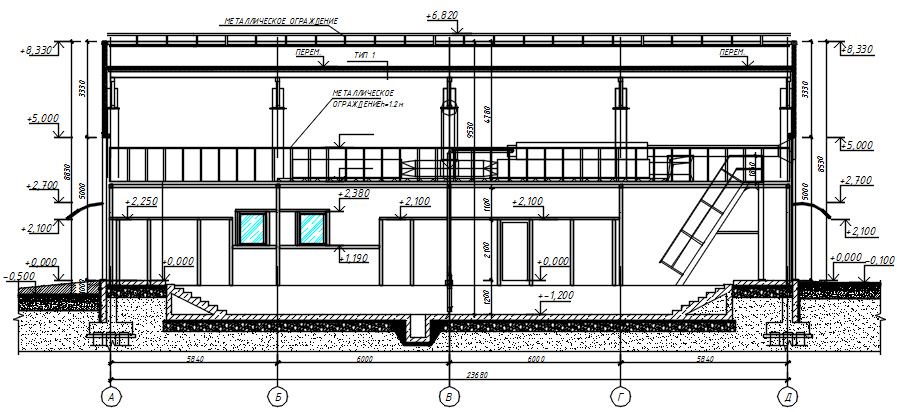 Рисунок 2 – Разрез зданияРазработка архитектурно-планировочных решений производственного здания с металлокаркасомПроектируемое здание предназначено для размещения  автомастерских площадью 510 м2 и расположено в г. Анапе по ул. Астраханской.Межсменное хранение автомобилей осуществляется – частично в теплых стоянках профилактория, остальных, под навесом, оборудованным воздухоподогревом.Ежедневное техническое обслуживание автомобилей «Скорой помощи» выполняется водителями на местах стоянок подвижного состава.Техническое обслуживание, диагностика и текущий ремонт автотранспорта проводится в гараже-профилактории рабочими по ремонту и обслуживанию, с частичным привлечением водителей. Производственная деятельность гаража осуществляется в кооперации с центральной ремонтной мастерской ремонтно-технической базы.Капитальный ремонт автомобилей и отдельных узлов, требующий сложных восстановительных работ, проводится на специализированных государственных предприятиях и предприятиях подконтрольных краевому ведомству «Здравоохранение».Заправка горючесмазочными материалами и наружная косметическая мойка автомобилей во время эксплуатации осуществляется на соответствующих сооружениях ремонтно-технической базы.Здание проектируется одноэтажным, с габаритными размерами в плане в осях 1-5  - 21,77 метров; в осях А-Д -  23,68 метра и высотой здания - 8,61 м. Входы в здание с трех сторон. Естественное освещение помещений организовано через оконные проемы с заполнением их перемычками по ГОСТ 12.506-81. Заполнение дверных проемов проектируем по ГОСТ 14.624-84, ГОСТ 24.698-81 и ГОСТ 66.29-88.Предварительный анализ методов монтажа металлокаркаса здания, применяемых машин и механизмовПодготовка к работе и условия ее выполнения. До начала установки стропильных и подстропильных ферм должны быть окончательно закреплены все вертикальные связи. Должны быть доставлены на рабочее место: монтажное оборудование, приспособления и инструменты.Отправочные марки ферм подаются автотранспортом в зону монтажного крана.Строительные конструкции и материалы. Допускаемые отклонения от основных проектных размеров при длине фермы до 40 м: габариты отправочных элементов фермы после окончательного изготовления ±9 мм; стрела прогиба элементов не более ±15 мм от длины элемента. Применяют металлические пластины.Сборку и подготовку фермы к установке выполняют монтажники М1, М2 и М4. Перед монтажом фермы осуществляется укрупнительная сборка полуферм на специальном стенде, который располагается в рабочей зоне монтажного крана в монтируемом пролете здания.М1 и М2 крепят к концам фермы две оттяжки из пенькового каната и натягивают с помощью винтовой оттяжки стальной страховочный канат для безопасного перемещения монтажников по ферме.Монтажник М4 в это время устанавливает на верхнем поясе фермы распорку, закрепляя ее болтами, а затем на верхнем поясе фермы крепит навесные люльки.Строповку фермы производят в такой последовательности. Монтажник М4 дает команду машинисту крана подать траверсу к ферме и вместе с монтажником М1 надевают кольцо траверсы на крюк крана. Затем, поднявшись на верхний пояс фермы, они крепят полуавтоматические замки в узлах.ЗаключениеВ период прохождения преддипломной практики были выполнены следующие работы и решены соответствующие задачи:Получен инструктаж по технике безопасности.Осуществлен сбор методической литературы по теме строительства производственных зданий с металлокаркасом.Проведен анализ нормативных документов, необходимых для разработки ВКР.Собран необходимый исходный материал для проектирования объекта ВКР.Выполнена разработка архитектурно-планировочных решений производственного здания с металлокаркасом.Проведен предварительный анализ методов монтажа металлокаркаса здания, применяемых машин и механизмов.№п/пСодержание заданияКомпетенцияОжидаемый результат1Инструктаж по технике безопасностиПК-5Знание требований охраны труда, безопасности жизнедеятельности и защиты окружающей среды 2Сбор нормативной и методической литературы по теме строительства производственных зданий с металлокаркасомОПК-4Владение эффективными правилами, методами и средствами сбора, обмена, хранения и обработки информации, навыками работы с компьютером как средством управления информацией2Сбор нормативной и методической литературы по теме строительства производственных зданий с металлокаркасомОПК-6Способность осуществлять поиск, хранение, обработку и анализ информации из различных источников и баз данных, представлять ее в требуемом формате с использованием информационных, компьютерных и сетевых технологий3Проведение анализа нормативных документов, необходимых для разработки ВКРОПК-8Умение использовать нормативные правовые документы в профессиональной деятельности3Проведение анализа нормативных документов, необходимых для разработки ВКРПК-1Знание нормативной базы в области инженерных изысканий, принципов проектирования зданий, сооружений, инженерных систем и оборудования, планировки и застройки населенных мест4Сбор нормативного и проектного материала по теме ВКР. Обработка и анализ полученной информации.ОПК-4, 
ОПК-6,Наличие исходного материала для проектирования объекта ВКР 5Разработка архитектурно-планировочных решений производственного здания с металлокаркасомПК-2Владение технологией проектирования деталей и конструкций в соответствии с техническим заданием с использованием систем автоматизированного проектирования5Разработка архитектурно-планировочных решений производственного здания с металлокаркасомПК-4Навык разработки проектной и рабочей технической документации6Предварительный анализ методов монтажа металлокаркаса здания, применяемых машин и механизмовПК-8Владение технологией, методами доводки и освоения технологических процессов строительного производства7Оформление отчета по преддипломной практикеПК-15Способность составлять отчеты по выполненным работамДатыСодержание заданияОжидаемый результат09.04.
2018Инструктаж по технике безопасностиЗнание требований охраны труда, безопасности жизнедеятельности и защиты окружающей среды 10-13.
04.2018Сбор нормативной и методической литературы по теме строительства производственных зданий с металлокаркасомВладение эффективными правилами, методами и средствами сбора, обмена, хранения и обработки информации, навыками работы с компьютером как средством управления информацией10-13.
04.2018Сбор нормативной и методической литературы по теме строительства производственных зданий с металлокаркасомСпособность осуществлять поиск, хранение, обработку и анализ информации из различных источников и баз данных, представлять ее в требуемом формате с использованием информационных, компьютерных и сетевых технологий16-20.
04.2018Проведение анализа нормативных документов, необходимых для разработки ВКРУмение использовать нормативные правовые документы в профессиональной деятельности16-20.
04.2018Проведение анализа нормативных документов, необходимых для разработки ВКРЗнание нормативной базы в области инженерных изысканий, принципов проектирования зданий, сооружений, инженерных систем и оборудования, планировки и застройки населенных мест23-20.
04.2018Сбор нормативного и проектного материала по теме ВКР. Обработка и анализ полученной информации.Наличие исходного материала для проектирования объекта ВКР 30.04.-11.05.
2018Разработка архитектурно-планировочных решений производственного здания с металлокаркасомВладение технологией проектирования деталей и конструкций в соответствии с техническим заданием с использованием систем автоматизированного проектирования30.04.-11.05.
2018Разработка архитектурно-планировочных решений производственного здания с металлокаркасомНавык разработки проектной и рабочей технической документации14-17.
05.2018Предварительный анализ методов монтажа металлокаркаса здания, применяемых машин и механизмовВладение технологией, методами доводки и освоения технологических процессов строительного производства18-19.
12.2018Оформление отчета по преддипломной практикеСпособность составлять отчеты по выполненным работамДатаСодержание работыПолученные результатыОтметка руководителя практики о выполнении работы09.04.
2018Инструктаж по технике безопасностиЗнание требований охраны труда, безопасности жизнедеятельности и защиты окружающей среды Выполнено10-13.
04.2018Сбор нормативной и методической литературы по теме строительства производственных зданий с металлокаркасомВладение эффективными правилами, методами и средствами сбора, обмена, хранения и обработки информации, навыками работы с компьютером как средством управления информациейВыполнено10-13.
04.2018Сбор нормативной и методической литературы по теме строительства производственных зданий с металлокаркасомСпособность осуществлять поиск, хранение, обработку и анализ информации из различных источников и баз данных, представлять ее в требуемом формате с использованием информационных, компьютерных и сетевых технологийВыполнено16-20.
04.2018Проведение анализа нормативных документов, необходимых для разработки ВКРУмение использовать нормативные правовые документы в профессиональной деятельностиВыполнено16-20.
04.2018Проведение анализа нормативных документов, необходимых для разработки ВКРЗнание нормативной базы в области инженерных изысканий, принципов проектирования зданий, сооружений, инженерных систем и оборудования, планировки и застройки населенных местВыполнено23-20.
04.2018Сбор нормативного и проектного материала по теме ВКР. Обработка и анализ полученной информации.Наличие исходного материала для проектирования объекта ВКР Выполнено30.04.-11.05.
2018Разработка архитектурно-планировочных решений производственного здания с металлокаркасомВладение технологией проектирования деталей и конструкций в соответствии с техническим заданием с использованием систем автоматизированного проектированияВыполнено30.04.-11.05.
2018Разработка архитектурно-планировочных решений производственного здания с металлокаркасомНавык разработки проектной и рабочей технической документацииВыполнено14-17.
05.2018Предварительный анализ методов монтажа металлокаркаса здания, применяемых машин и механизмовВладение технологией, методами доводки и освоения технологических процессов строительного производстваВыполнено18-19.
12.2018Оформление отчета по преддипломной практикеСпособность составлять отчеты по выполненным работамВыполнено